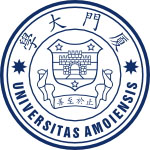 Course Name              :                                                                                 Course Code               :                                                                                 Lecturer                      :                                                                                  Student ID                  :                                                                                  Full Name                  :                                                                                  Submission Date        :                                                                                  Own Work DeclarationI hereby understand that my work would be checked for plagiarism or other misconduct, and the softcopy would be saved for future comparison.I hereby confirm that all the reference or  source of citation have been correctly listed or presented and I clearly understand the serious consequence caused by any intentional or unintentional misconduct. This work is not made on any work of other students (past or present), and it has not been submitted to any other courses or institutes before.Signature:Date:Feedback from Lecturer: